ST. PAUL’S EVANGELICAL LUTHERAN CHURCH Church Office Number: 885-2221Pastor LaBoube office #: 712-881-2243; cell: 712-840-1652Elders: Bruce Mohr: 712-269-8771; Todd Teut: 712-269-7154; John Thies: 712-882-3379; John Greder: 712-269-8337Pastor’s DeskMarch 2018The Season of Lent continues through most of the month of March even though there is no sign of this thought-provoking season in most stores.  What you see instead are aisles of chocolates, stuffed rabbits and chickens, colorful baskets and much more.All of these things are fine, but they miss the point completely.  Lent is a time to think about how well you keep the Ten Commandments, AND how desperately you need help.  This help will not be found in the shape of a chocolate bunny.  The help that you need comes only from God our Heavenly Father.And near the end of this month, we begin Holy Week which details very clearly the help that God gives you.  The help you need comes from Jesus’ suffering, death and his resurrection from the dead.   Jesus’ death and resurrection give you a new life. “For by grace you have been saved through faith.  And this is not your own doing; it is the gift of God, not a result of works, so that no one may boast.”  (Ephesians 2:8-9)DAYLIGHT SAVINGS TIMEDon’t forget to set clocks ahead an hour before going to bed on Saturday, March 10th.  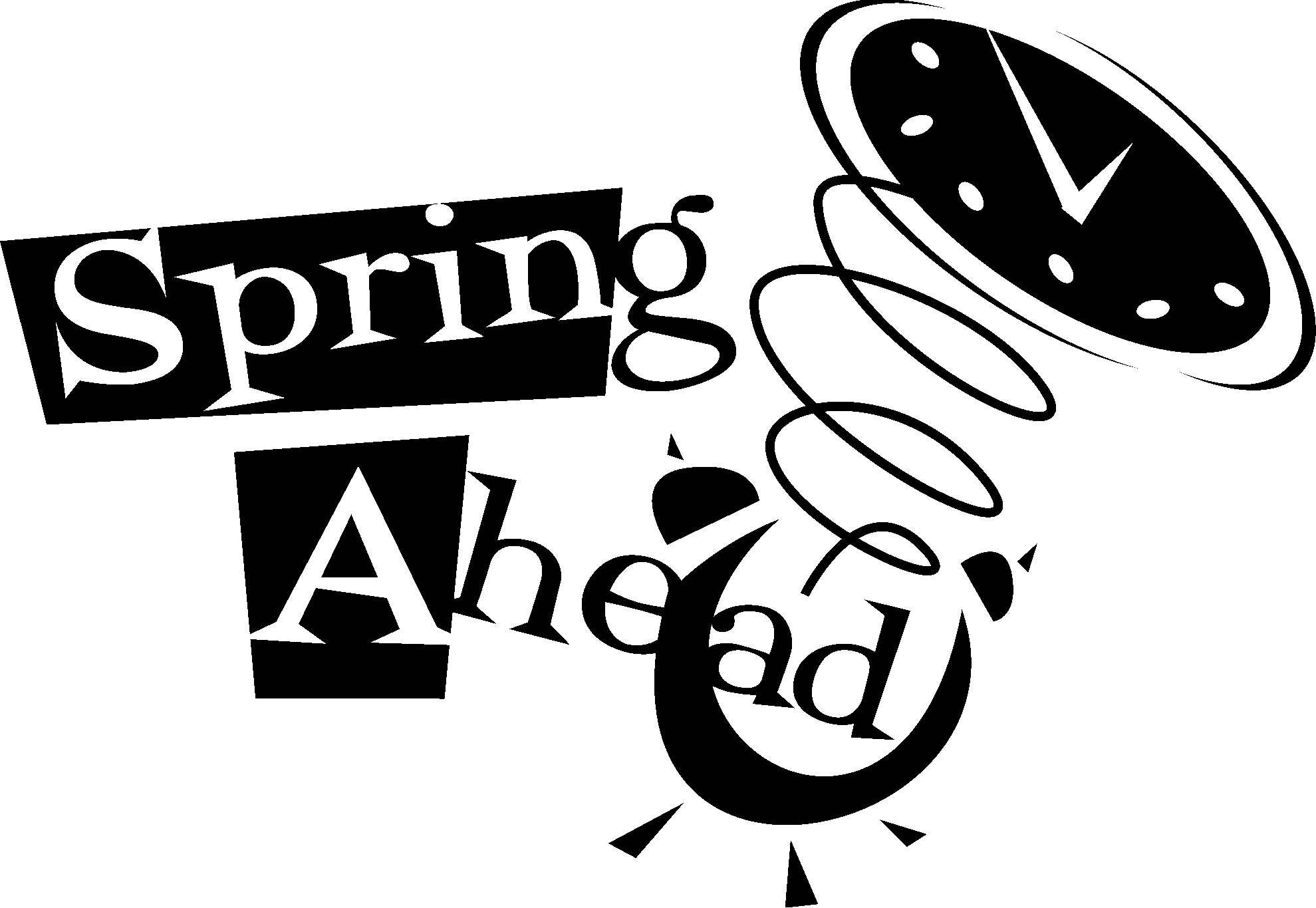 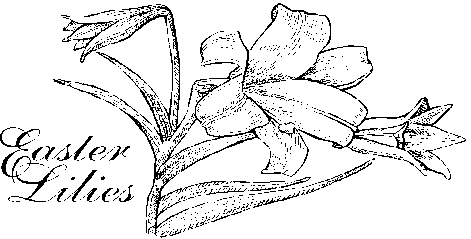 Members are invited to bring an Easter lily to church Friday, March 30th or Saturday, March 31.  Please sign up on the sheets at either door by Sunday, March 25, so the names of those you wish to remember can be included in the Easter bulletin.MID-WEEK LENTEN SERVICESMid-week Lenten Services will be at 7:30 p.m. each Wednesday, with supper to be served from 6:00-7:15 p.m.Lenten Service and Supper schedule is: March 7 – St. Paul’s March 14 – St. MatthewMarch 21 – St. Paul’sHOLY WEEKHere is the schedule for Holy Week: March 29 – 7:30 PM - Maundy Thursday Service,                                      St. MatthewMarch 30 – 7:30 PM - Good Friday Service,                                       St. Paul’sMarch 31 – 7:30 PM – Easter Vigil Service,                                        St. MatthewApril 1 – 7:00 AM – Easter Sunrise Service with                                    Breakfast after, St. Matthew     8:00 – 9:30 AM – Easter Breakfast, St. Paul’s              10:00 AM – Easter Service w/Holy Comm.,                                  St. Paul’sLCWThe LCW Meeting is next Wednesday, March 14th at 1:00 PM.LWML PRAYER SERVICEThe Spring LWML Prayer Service will be held at St. Luke Lutheran Church in Ricketts on March 15th.  Coffee & rolls will be served at 9 AM with the Prayer Service beginning at 9:30.  ALL Ladies are welcome.VOTERS’ MEETING REPORTThe Quarterly Voters’ meeting was held on Sunday, January 21 after church.Those elected as officers or board members included: Elder: Bruce MohrTrustee: Gary GoslarBoard of Education: Angie Teut			Chairman: Justin HansonSecretary: Joan NeddermeyerTreasurer: Deanna SorensenStewardship Secretary: Tammy BramleyAuditing Committee: Nina Leitz, Gary Goslar,                      Don PetersenEndownment Fund: Don PetersenFinancial Committee: Loretta Hinrichsen, Don Mordhorst, Teresa Mordhorst, Russ Rosburg, Heather Rosburg, Audrey Gust, Linda Seieroe, Dave Seieroe, Joan Hennings, Deryl Hennings, Leanne Thies, Denny Mordhorst, Barb Mordhorst, Becky MillerWe give thanks for the faithful service of those who have completed their terms: Trustees – Bill Creese Board of Education – Beth EwoldtAuditing – Terri MohrFinance Commitee – Kim King, Chris Christiansen, Linda Riddle, Don Petersen, Ronnie Goslar, Lou Anna GoslarFAITHFUL GIVINGThis year, along with supporting the gospel in your congregation, please consider supporting the District Missions and our congregational goal of $5,000 toward Zion School in Denison.PRAYER TIME WITH PASTORYou are invited to come and have prayer time with Pastor during the next few weeks.  There will be two opportunities each week, at St. Matthew’s on Wednesdays from 12:30-1:00 and at St. Paul’s on Fridays from 12:30-1:00.  Come to whichever one fits your schedule.  If you have question you may contact Pastor at 840-1652.  Prayer Time will continue weekly until March 23rd. “THY STRONG WORD”‘Thy Strong Word’ is a daily devotion airing at 6:25 a.m. Monday through Saturday on KDSN 107.1FM).  Mar. 5-10	Rev. Mark Kluzek			St. John, KironMar. 12-17	Rev. Kurt Kaiser			Zion, DenisonMar. 19-24	Rev. Richard Merrill (vacancy)			Triple Parish, Charter OakMar. 26-31	Rev. Andrew Johnson			Trinity, ManillaBAPTISMAL BIRTHDAYS FOR MARCH  We are listing Baptismal birthdays to remember and celebrate the day we were adopted into the family of God through the washing of the Holy Spirit. Those having Baptismal birthdays in March are: Amy Riddle					4Loretta Hinrichsen, Jaxson Thies		5Emilee Meadows	8Kade Ohlmeier	10Norma Berens, Alyssa Thies	12Lisa Thies	13Kay Hanson, Gregory Hinrichsen	14Kenley Bretthauer-Stephens	15Kevin Savery 	19Landon Mohr	20Carter Leitz, David Pohlman	21Bryan Rosburg, Brenda Savery, Logan Vinke 24Sharon Gosch, Virginia Keating, Carolyn Seieroe, Kaitlyn Conto, Quintin Conto25	    Duncan Purcell, Amanda Thies	   26